MİSAFİRİM GELDİ HOŞ GELDİBir anne baba olarak hayatımızın büyük bir kısmını geçirdik. Hayallerimiz vardı bazılarını gerçekleştirdik bazılarının yanından bile geçemedik. Bazen umudumuz kırıldı, çöktük… bazen sil baştan ayağa kalktık. Şimdi çocuklarımız var. Ve ne yazık ki birçok anne baba yaşadığı boşlukları, hırslarını, hayal kırıklıklarını veya olmak istedikleri kişilikleri çocukları vasıtasıyla dünyaya yansıtıyorlar. William Martin şöyle der; Kendi yaşamınıza anlam katmak için çocuklarınıza bakarsanız, yaşamınızın bir anlamı kalmaz. Eğer kendinizi başarılı hissetmek için onların başarılı olması gerekiyorsa hep başarısız olacaksınız demektir. Çocuklarınız sizin yaşamınızı tamamlamak için doğmadılar. Onlar kendi yaşamlarını tamamlamak için doğdular. Siz yaşamınızda bir şeylerin eksik olduğunu düşündüğünüz sürece bu eksikliği gidermek için çocuklarınızı kullanma tehlikesi ile karşı karşıya olacaksınız. Bu, onların kaldırabileceğinden çok daha ağır bir yüktür.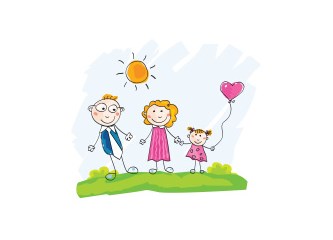 Çocuklarınız sizden ayrı bir bireydir. Büyüme yolunda bize misafir olurlar. Yediririz, içiririz, severiz, koruruz, doğruyu yanlışı öğretiriz, insanı, hayvanı, doğayı, memleketini sevmeyi öğretiriz, vicdanlı, dürüst, ahlaklı bireyler olmaları için elimizden geleni yaparız. Sonrası onlara güvenme vaktidir. Kendi geleceklerini, kendi arzu ve istekleri doğrultusunda planlamalıdırlar. İstedikleri zaman sığınmaları için biz yanı başlarında olmalıyız ancak özgürce uçmalarına da izin vermeliyiz. Gelişim Psikolojisi Uzm. Psikolog						      Sena Özyörük